BASER.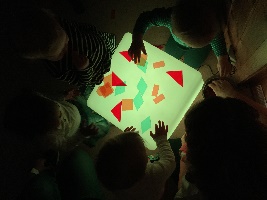 Hovettunet har ikke en tradisjonell avdelingsinndeling. Barna er fordelt på 3 baser, og deles deler av dagen inn i grupper etter alder. Grønn base består av en 2-årsgruppe og en 3-årsgruppe. Blå base består av en 4-årsgruppe og en 5-årsgruppe (de eldste). Gul base består av 1-åringer og de yngste 2 åringene.Alle barna har tilgang til hele huset og kan benytte seg av de ulike tilbudene som finnes på de ulike basene. Start på dagen, samling og måltidene avvikles på faste steder, fortrinnsvis egen base. Gul base er tilrettelagt for de yngste barna (1-åringer og de yngste 2-åringene), og de vil i hovedsak ha sin hverdag her.På formiddagen samles barna i mindre grupper for ulike typer aktiviteter og temaarbeid.Fordeler vi ser ved en slik driftsform:Barn i forskjellig alder og på ulike utviklingsnivå har mye å gi hverandreSøsken kan tilbringe tid sammenBarna tilbys rom med ulik utforming og ulike aktiviteterBarna kan deler av dagen velge aktiviteter og hvem de vil leke medBarna er inndelt i mindre grupper og temaer blir lagt opp etter alder og modningsnivå, bl.a. turgrupper på tvers av baseneHvert barn får sin kontaktperson (pedagog/ førskolelærer) som tar seg av foreldresamtaler og spesiell oppfølging av barnetBarna får øvet opp sin sosiale kompetanse ved å forholde seg til mange ulike personerDe voksnes ulike interesser og ressurser kan nyttes på hele husetPersonalet blir godt kjent med hverandre og med alle barna, som gir større fleksibilitet ved ferieavvikling og sykdomBarna blir trygge på huset, kjenner alle rommene på huset